ČETRTEK, 9. 4.DKE 8. BRešitve nalog 4, 5 in 6 v DZ, str. 94.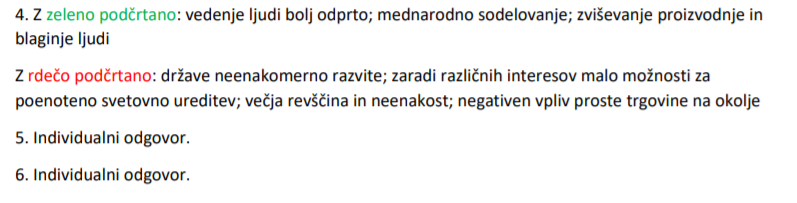 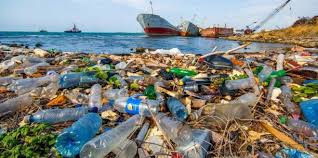 NAPOTKI ZA DELO1. Preberi besedilo v DZ, str. 91: Otok plastike sredi oceana2. Oglej si posnetek na spodnji povezavi:https://www.youtube.com/watch?v=OHD7Vfx-J783. Razmisli o tem, kar si prebral oz. videl na posnetku.a) Na list zapiši pet dejstev o onesnaževanju našega planeta. Potrudi se, da bodo zanimiva.b) Zapiši kratek sestavek o onesnaževanju našega planeta. V pomoč naj ti bodo spodnja vprašanja.Zakaj človek to počne? Kakšne so posledice našega neodgovornega ravnanja? Kam nas bo to pripeljalo? Predlagaj možne rešitve. Kako pa ti ravnaš z odpadki? Tudi odvržeš plastično vrečko ali pločevinko v naravo? Vzameš v trgovino svojo vrečko ali jo vedno znova kupiš?c) Poišči nekaj fotografij in jih prilepi poleg.č) List vpni v raziskovalno mapo.andreja.prezelj@oskoroskabela.siŽelim ti lep dan ,  učiteljica Andreja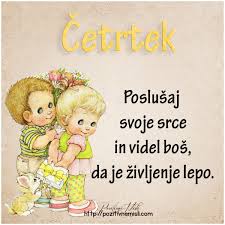 Pozdravljeni, učenci!Ja, spet je četrtek. Dobra stran učenja na daljavo je ta, da lahko spiš dlje časa in naloge opravljaš v pižami. Vsak dan nam prinaša nova, drobna darila, ki jih pogosto sploh ne opazimo. Le s čim te bo življenje obdarilo danes?